PROTESTANTSE GEMEENTE TE COLIJNSPLAATPaasviering op zondag 4 maart 2021 vanuit de DorpskerkVoorganger:   Ds. A. SpaansAmbtsdrager: Mevr. J. EuwijkOrganist:        Dhr. A. VerhorstKoster:            Dhr. J. Hollestelle                   CD en camera:       Mevr. J.J. HollestelleVandaag vieren de opstanding van Jezus Christus als een doorbraak van het licht en leven dat God geeft, tegenover de macht van duisternis en dood.De eerste collecte is bestemd voor de kerk, de tweede voor Kerk in Actie (werelddiaconaat: Zuid-Afrika).De bloemengroet is dit weekend voor mevr. Van Dijke-De Regt (Colijnsplaatseweg 63a).Koor: PaascantateWelkom en mededelingenVoordracht en orgelspel: Lied 637 (melodie ‘Daar juicht een toon…’)O vlam van Pasen, steek ons aan, de Heer is waarlijk opgestaan!De Zoon, voor wie het duister zwicht, de Zoon is als de zon, zo licht!De Vader laat niet in het graf zijn kind dat zoveel vreugde gaf,Hij tilt het uit de kille grond het loopt als vuur de wereld rond.De oude nacht voorgoed gedood, de toekomst kleurt de morgen rood;ziehier hoe God vergevend is en hoe zijn liefde levend is.Ziehier het licht van lange duur, ziehier de Zoon, de zon, het vuur;o vlam van Pasen, steek ons aan – de Heer is waarlijk opgestaan!Stil gebed, bemoediging en groetVoordracht en orgelspel: Psalm 105:1 en 2 (Nieuwe Psalmberijming)Lof aan de HEER, elk volk moet weten hoe groot Hij is, hoe Hij wil heten!Zing voor zijn naam en maak muziek; zijn werk is groot, zijn naam uniek.Wie hulp verwachten van de HEER, wees blij van hart en geef Hem eer.Vraag naar de HEER te allen tijde; zoek Hem en blijf dicht aan zijn zijde.
Hij toonde Jakobs nageslacht zijn wonderen, zijn grote macht.
Volk door de HEER apart gezet, denk aan de woorden van zijn wet.Leefregels: Als u nu met Christus uit de dood bent opgewekt, streef dan naar wat boven is, waar Christus zit aan de rechterhand van God. Richt u op wat boven is, niet op wat op aarde is.  U bent immers gestorven, en uw leven ligt met Christus verborgen in God. En wanneer Christus, uw leven, verschijnt, zult ook u, samen met hem, in luister verschijnen. Laat dus wat aards in u is afsterven: ontucht, zedeloosheid, hartstocht, lage begeerten en ook hebzucht – hebzucht is afgoderij -, want om deze dingen treft Gods toorn degenen die Hem ongehoorzaam zijn. (…) Laat in uw hart de vrede van Christus heersen, want daartoe bent u geroepen als de leden van één lichaam. Wees ook dankbaar. Laat Christus’ woorden in al hun rijkdom in u wonen; onderricht en vermaan elkaar in alle wijsheid, zing met heel uw hart psalmen en hymnen voor God en liederen die de Geest u vol genade ingeeft. Doe alles wat u zegt of doet in de naam van de Heer Jezus, terwijl u God, de Vader, dankt door hem. (Kolossenzen 3:1-6, 15-17)Koor: Santo, santo, santoGebedSchriftlezing: Jesaja 8:21-9:1Moedeloos en hongerig zullen de mensen door het land zwerven. Ze zullen honger lijden en in hun woede de koning en hun God vervloeken. Ze kijken omhoog of staren naar de grond, maar overal heerst verstikkende duisternis; donker en somber is het, nacht overal. En wie daardoor omsloten wordt, zal niet ontkomen. Zoals het land van Zebulon en Naftali in het verleden smadelijk bejegend is, zo wordt weldra eer bewezen aan de kuststreek, het Overjordaanse en het domein van andere volken. Het volk dat in duisternis ronddoolt ziet een schitterend licht. Zij die in het donker wonen worden door een helder licht beschenen.Voordracht en orgelspel: Evangelische Liedbundel 125Geprezen zij de Heer, die eeuwig leeft.
Die vol ontferming ieder troost en alle schuld vergeeft.
Die heel het aards gebeuren vast in handen heeft.   refrein
Refrein: Hem zij de glorie, want Hij die overwon,
              zal nooit verlaten wat zijn hand begon.
              Halleluja, geprezen zij het Lam,              dat de schuld der wereld op zich nam.
Verdreven is de schaduw van de nacht.En wie Hem wil aanvaarden wordt eens veilig thuis gebracht.Voor Hem geldt ook dit wonder: alles is volbracht.   refreinHij doet ons dankbaar schouwen in het licht,
dat uitstraalt van het kruis dat eens voor ons werd opgericht.
En voor ons oog verrijst een heerlijk vergezicht.   refreinSchriftlezing: Marcus 16:1-8Toen de sabbat voorbij was, kochten Maria uit Magdala en Maria de moeder van Jakobus, en Salome geurige olie om hem te balsemen. Op de eerste dag van de week gingen ze heel vroeg in de ochtend, vlak na zonsopgang, naar het graf. Ze zeiden tegen elkaar: ‘Wie zal voor ons de steen voor de ingang van het graf wegrollen?’ Maar toen ze opkeken, zagen ze dat de steen al was weggerold; het was een heel grote steen. Toen ze het graf binnengingen, zagen ze rechts een in het wit geklede jongeman zitten. Ze schrokken vreselijk. Maar hij zei tegen hen: 'Wees niet bang. U zoekt Jezus, de man uit Nazaret die gekruisigd is. Hij is opgewekt uit de dood, hij is niet hier; kijk, dat is de plaats waar hij was neergelegd. Ga terug en zeg tegen zijn leerlingen en tegen Petrus: 'Hij gaat jullie voor naar Galilea, daar zullen jullie hem zien, zoals hij jullie heeft gezegd.'"Ze gingen naar buiten en vluchtten bij het graf vandaan, want ze waren bevangen door angst en schrik. Ze waren zo erg geschrokken dat ze tegen niemand iets zeiden.Zang: Lied 624/Gezang 215:1 en 3Christus onze Heer verrees, halleluja!Heil’ge dag na angst en vrees, halleluja!Die ten dode ging aan ’t kruis, halleluja!Bracht ons in Gods vrijheid thuis, halleluja!Maar zijn lijden en zijn strijd, halleluja!Heeft verzoening ons bereid, halleluja!Nu is Hij der heem’len Heer, halleluja!Eng’len juub’len hem ter eer, halleluja!Uitleg en verkondiging. Tekst: ‘Ga terug en zeg tegen zijn leerlingen en tegen Petrus: "Hij gaat jullie voor naar Galilea, daar zullen jullie hem zien, zoals hij jullie heeft gezegd."' (Marcus 16:7)OrgelspelVoordracht en orgelspel: Evangelische Liedbundel 411Jezus leeft in eeuwigheid, Zijn sjaloom wordt werk'lijkheid.Alle dingen maakt Hij nieuw. Hij is de Heer van mijn leven.Straks als er een nieuwe dag begint en het licht het van het duister wint,mag ik bij Hem binnengaan, voor zijn troon gaan staan,hef ik daar mijn loflied aan:Jezus leeft in eeuwigheid, Zijn sjaloom wordt werk'lijkheid.Alle dingen maakt Hij nieuw. Hij is de Heer van mijn leven.Straks wanneer de grote dag begint, en het licht voor altijd overwint,zal de hemel opengaan, komt de Heer er aan, heffen wij dit loflied aan:Jezus komt in heerlijkheid, zijn sjaloom wordt wereldwijd.
Alle dingen maakt Hij nieuw. Hij is de Heer van ons leven.Geloofsbelijdenis van Nicea-ConstantinopelKoor: Were you there, when they crucified my Lord?Dankgebed en voorbeden, stil gebed en ‘Onze Vader’Zang: Evangelische Liedbundel 132U zij de glorie, opgestane Heer,U zij de victorie nu en immermeer.Uit een blinkend stromen daald' een engel af,heeft de steen genomen van 't verwonnen graf.U zij de glorie, opgestane Heer,U zij de victorie, nu en immermeer.Zie Hem verschijnen, Jezus, onze Heer,Hij brengt al de zijnen in zijn armen weer.Weest dan, volk des Heren, blijd’ en welgezinden zegt telkenkere: ‘Christus overwint’.U zij de glorie, opgestane Heer,U zij de victorie, nu en immermeer.Zou ik nog vrezen, nu Hij eeuwig leeft,die mij heeft genezen, die mij vrede geeft?In zijn goddelijk wezen is mijn glorie groot,niets heb ik te vrezen in leven en in dood.U zij de glorie, opgestane Heer,U zij de victorie, nu en immer meer.ZegenOrgelspel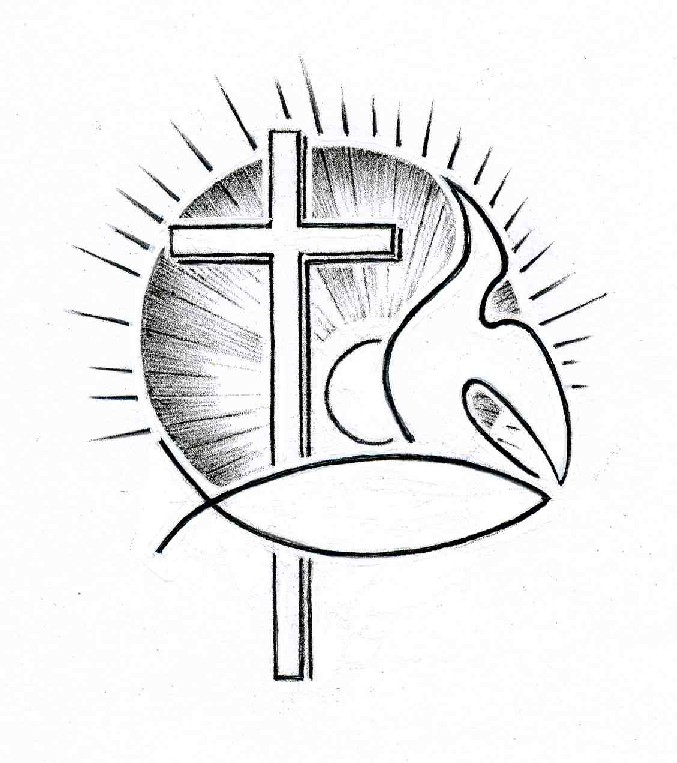 